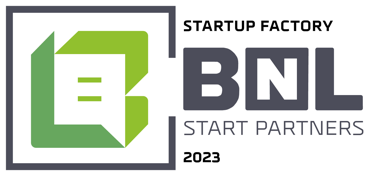 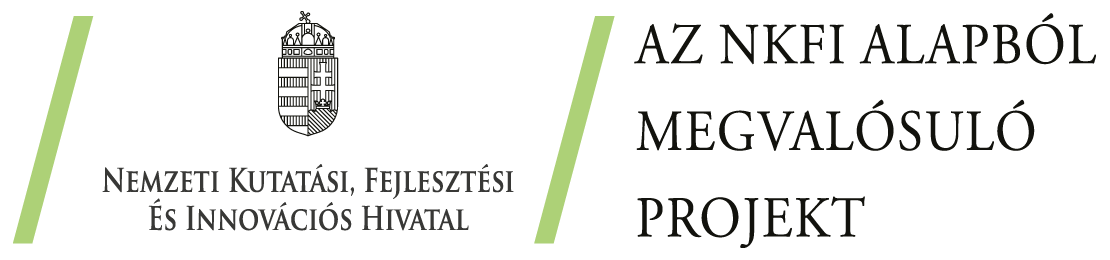 INKUBÁCIÓS MEGÁLLAPODÁS MÓDOSÍTÁSI KÉRELEMMódosítás tárgya (a módosítandó pontra való hivatkozás kötelező)IndoklásCsatolt mellékletekKelt: Miskolc, ………………..év………………….hónap…………….napján.Startup pályázati azonosítója:2023-1.1.3-STARTUP/BNL-XXXStartup neve:Hatályos inkubációs megállapodás kelte:Projektvezető neve:Projektvezető e-mail:……………………………Képviselő neve beosztása     Cég neveP.H.